IPFCF Toolkit Text: All Wisconsin physicians, CRNAs, and other eligible entities required to participate in the IPFCF will be impacted by upcoming changes to the IPFCF system. The new Provider Portal is optimized for the future of medicine, with participants now able to monitor compliance, file exemptions, pay bills online, and more.  A new IPFCF Provider Portal is onboarding in phases—watch your inbox for an email from IPFCF when it’s your turn to join the new system. In the meantime, you can look forward to utilizing new capabilities for the ever-changing needs of modern health care. Employers, staffing agencies, and other types of group management organizations should be aware of an upcoming change to the IPFCF Provider Portal. In the new system, you’ll be able to monitor your group’s IPFCF compliance, link and unlink employees, verify reported primary liability coverage, view all IPFCF correspondence for group members, and more. IPFCF Toolkit Graphics4 graphics are available on the following pagesRight click and select “Save as Picture” to save the graphic to your computer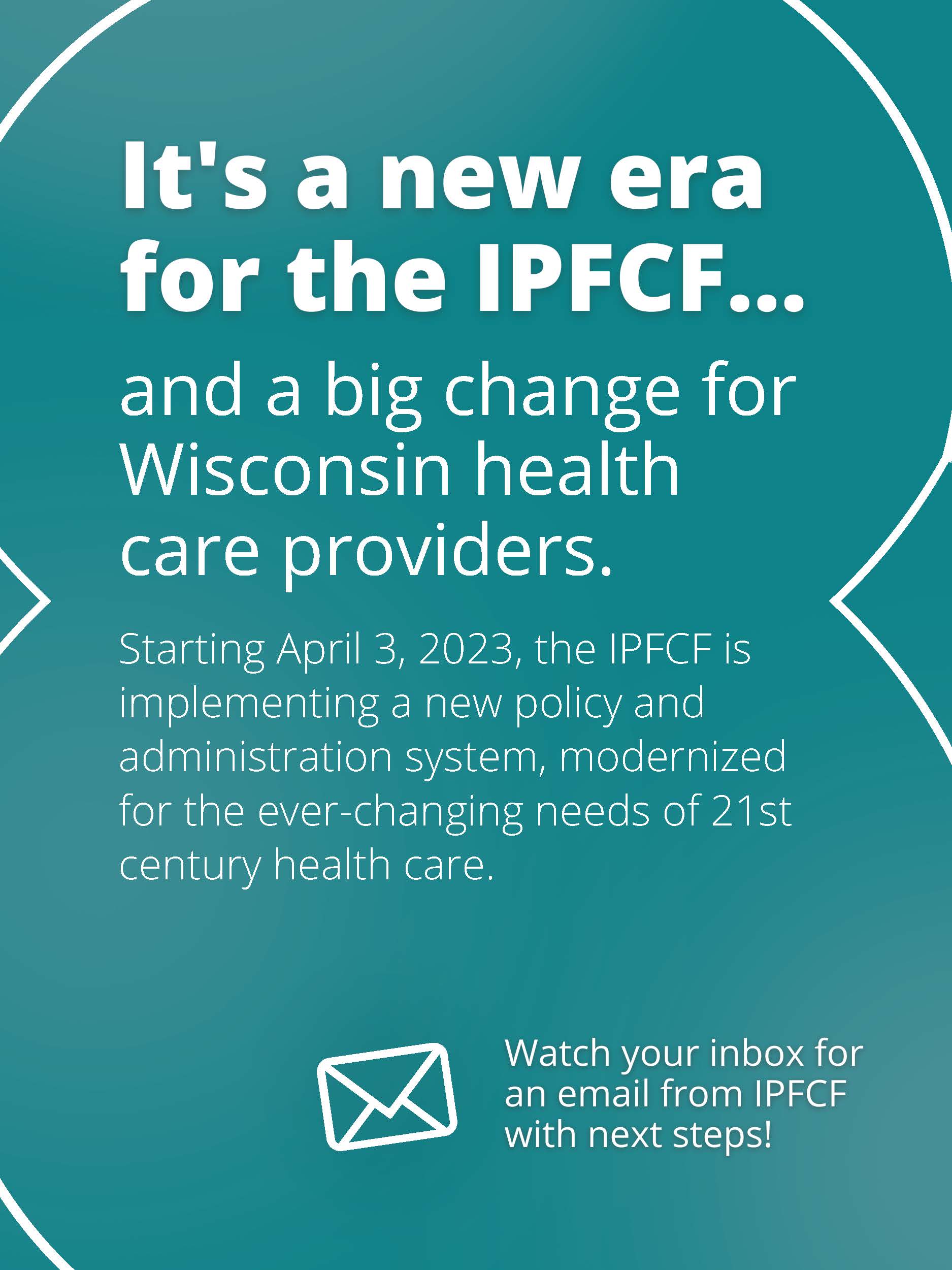 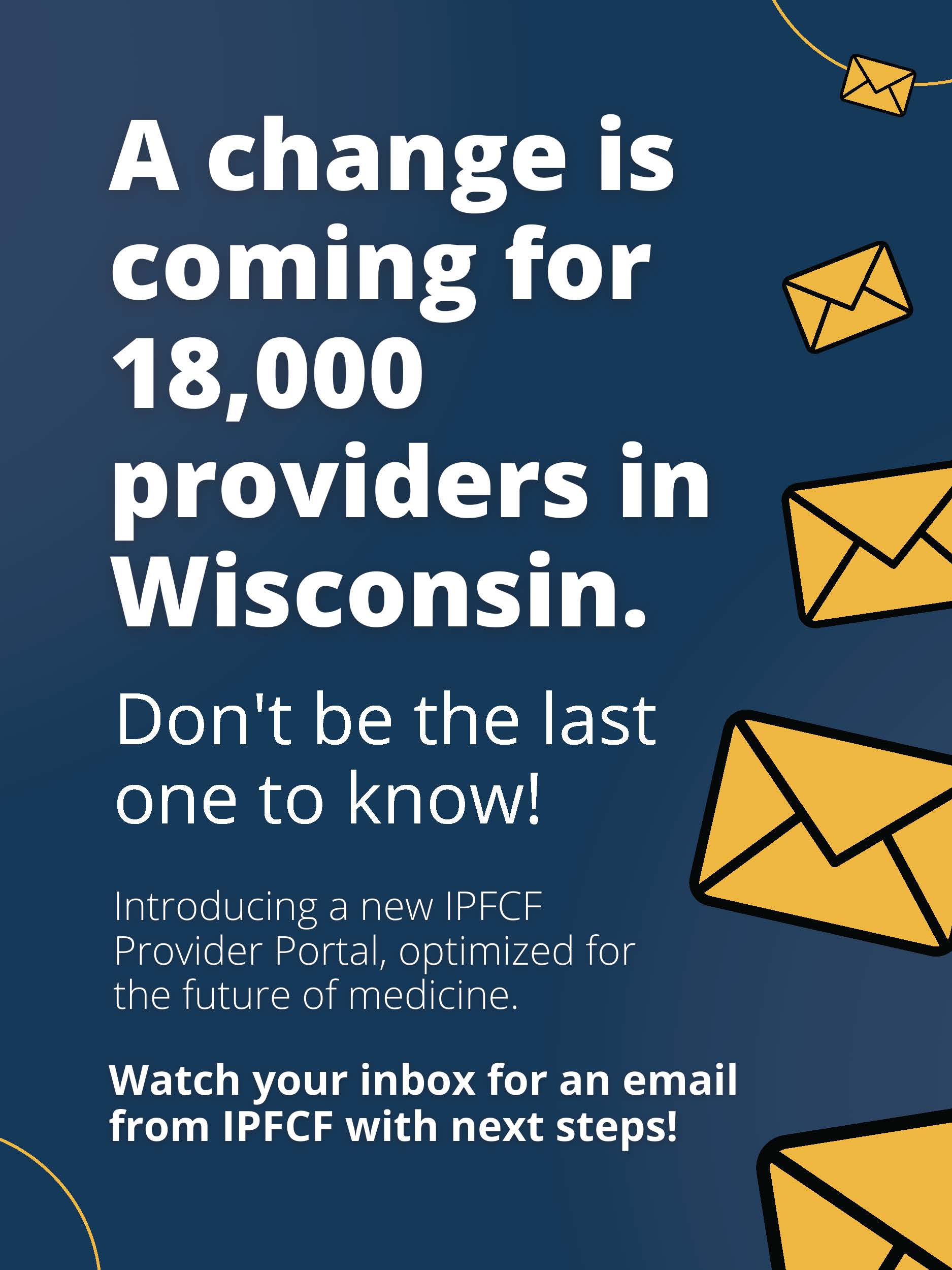 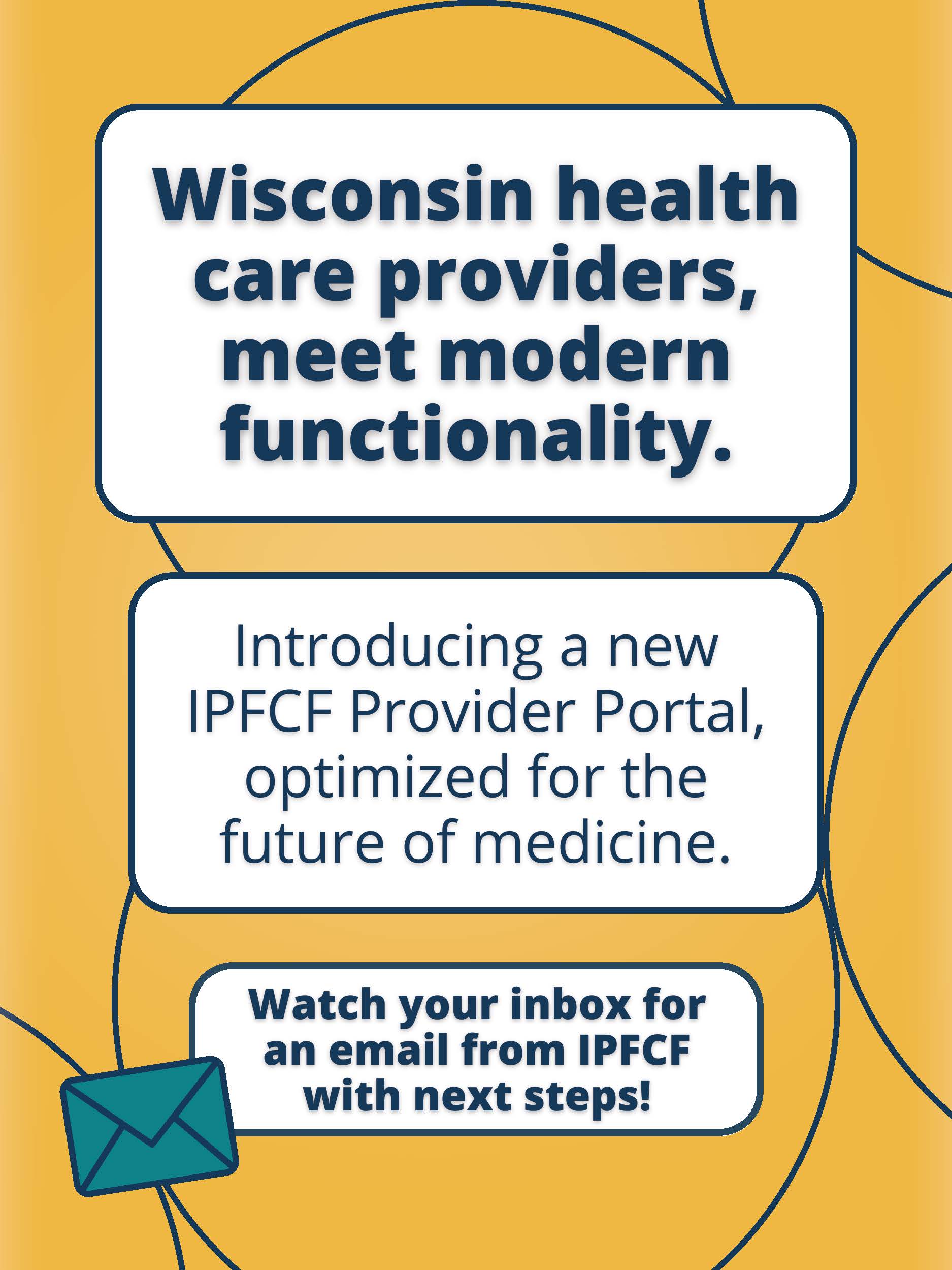 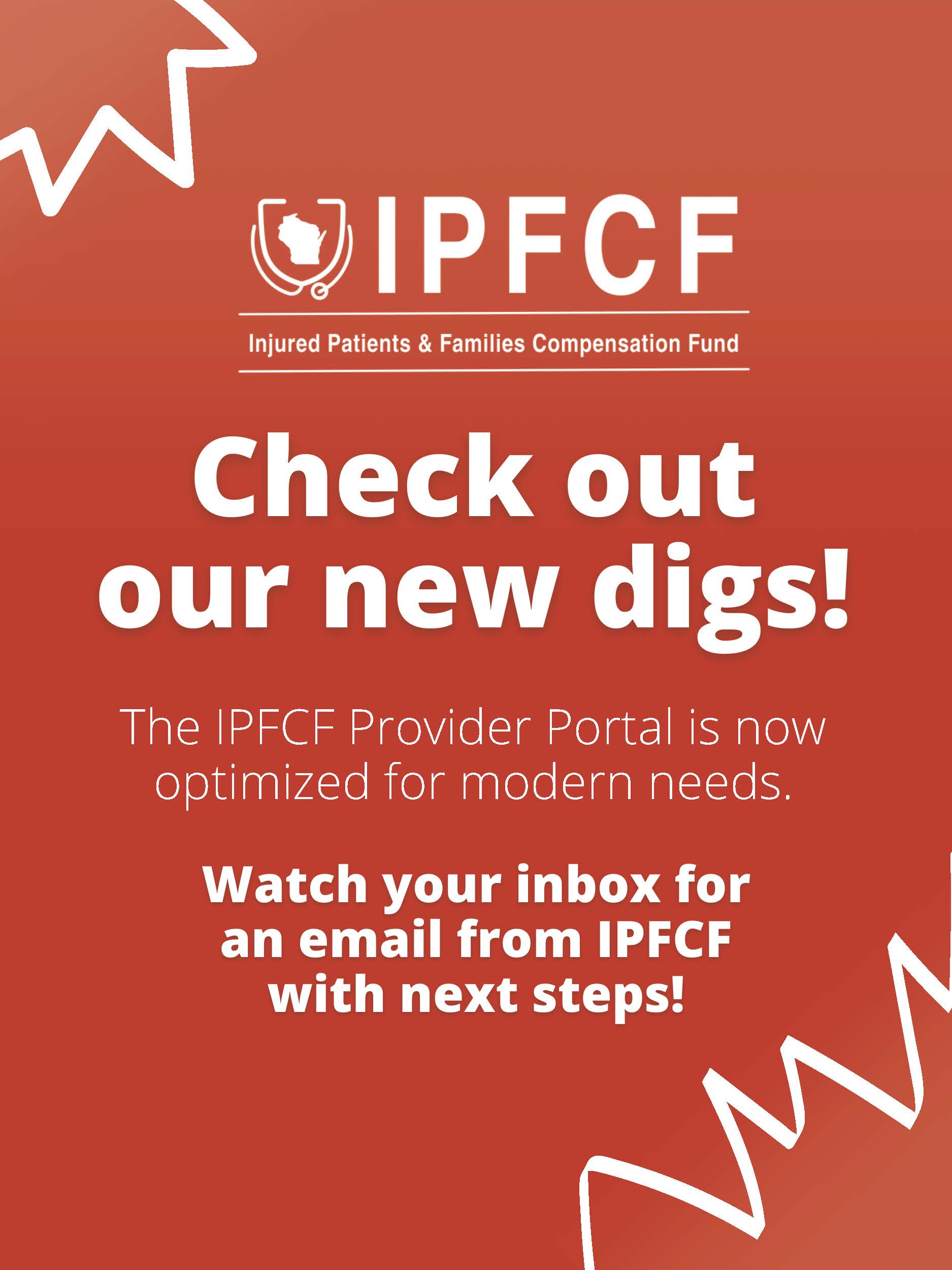 